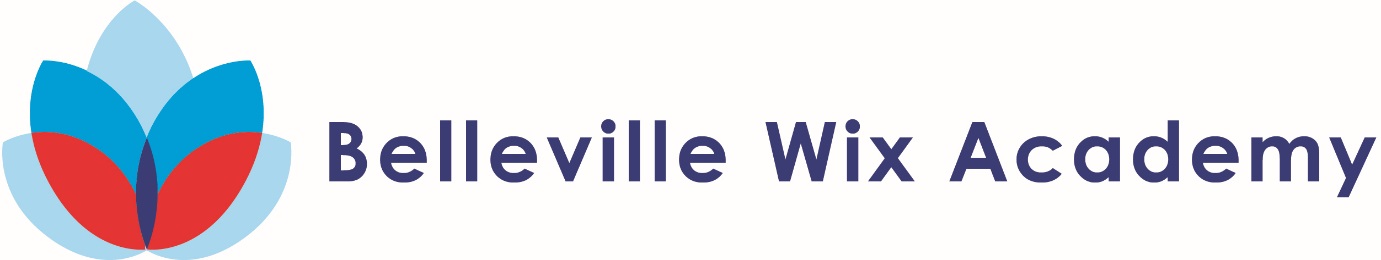 Year 5, 6 & 6B French 2018-19Le café françaisYear 6 did a wonderful job of hosting our first French café. The children took charge of everything, from setting up, preparing food and drinks to taking orders in French. They then brought the pastries and juice to their ‘customers’ from Y6B and Y5 and even tidied up! The bottom hall was looking festive thanks to the French-themed bunting that Y6B children had painted. The children were absolutely brilliant and practised the vocabulary of food and drink we have been learning this term in our weekly French lessons. Some delicious treats were enjoyed by all – huge thanks go to the French supermarket Chanteroy, who generously donated 100 freshly baked croissants for our afternoon treat! Merci et bon appétit!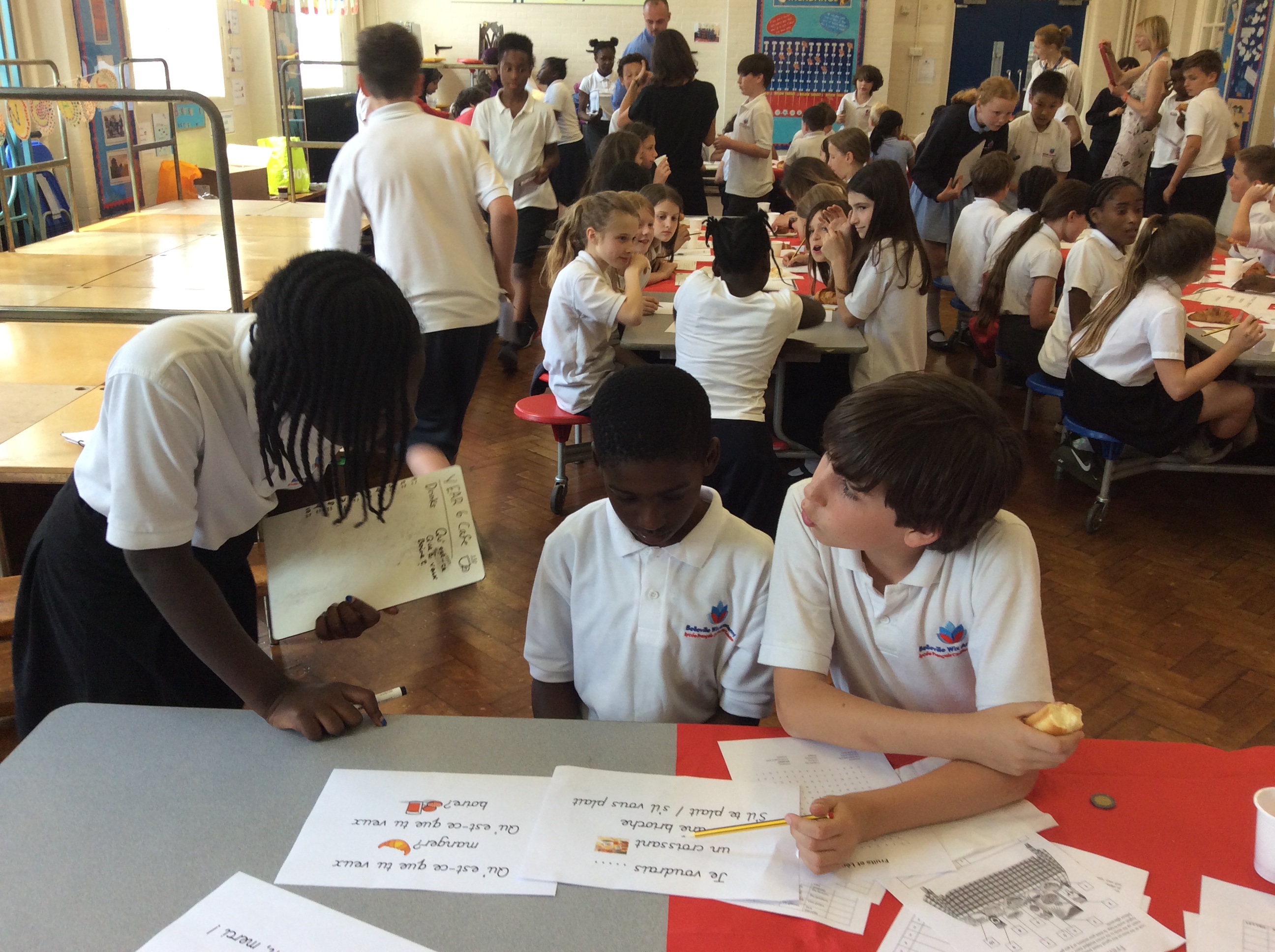 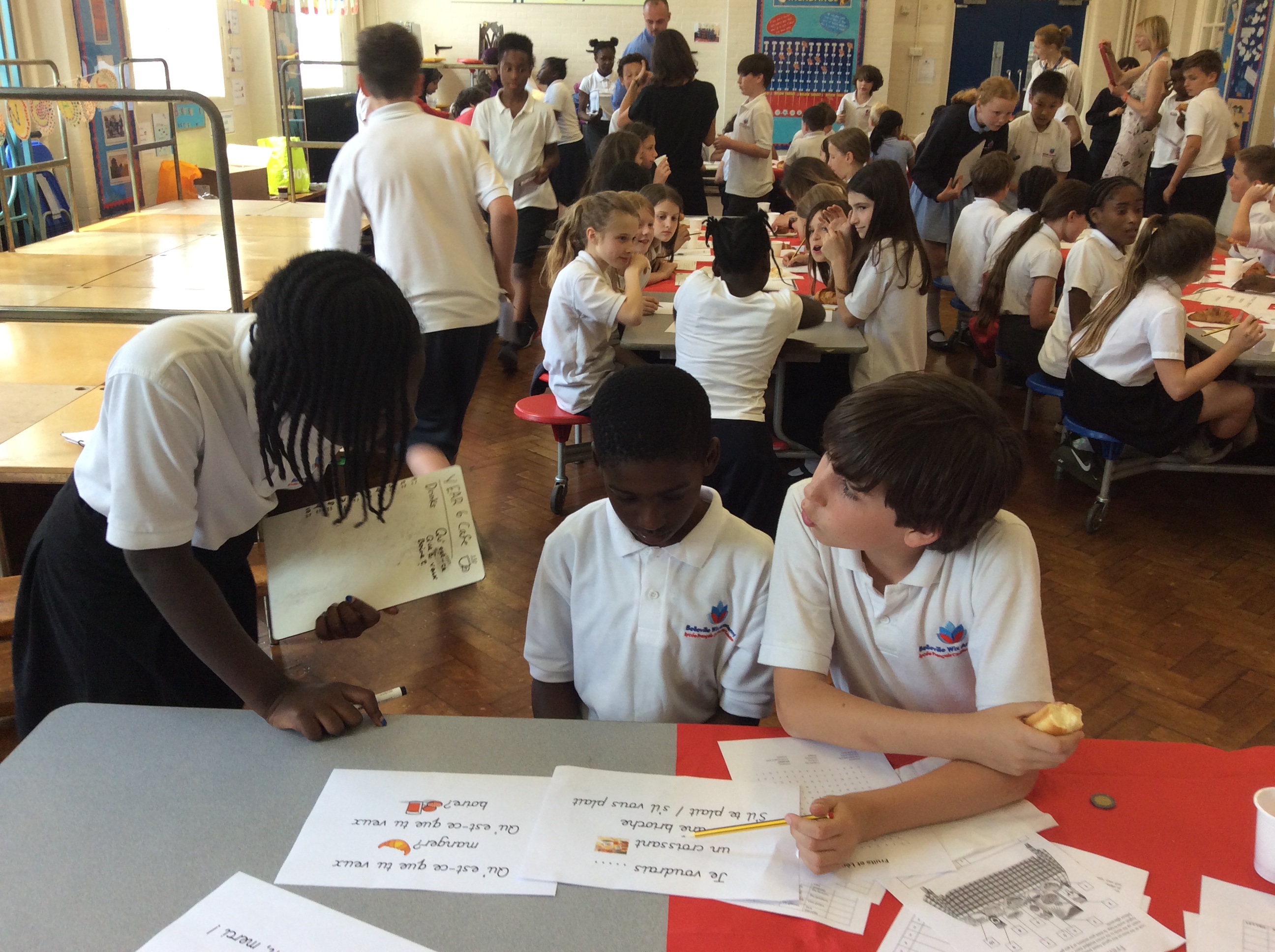 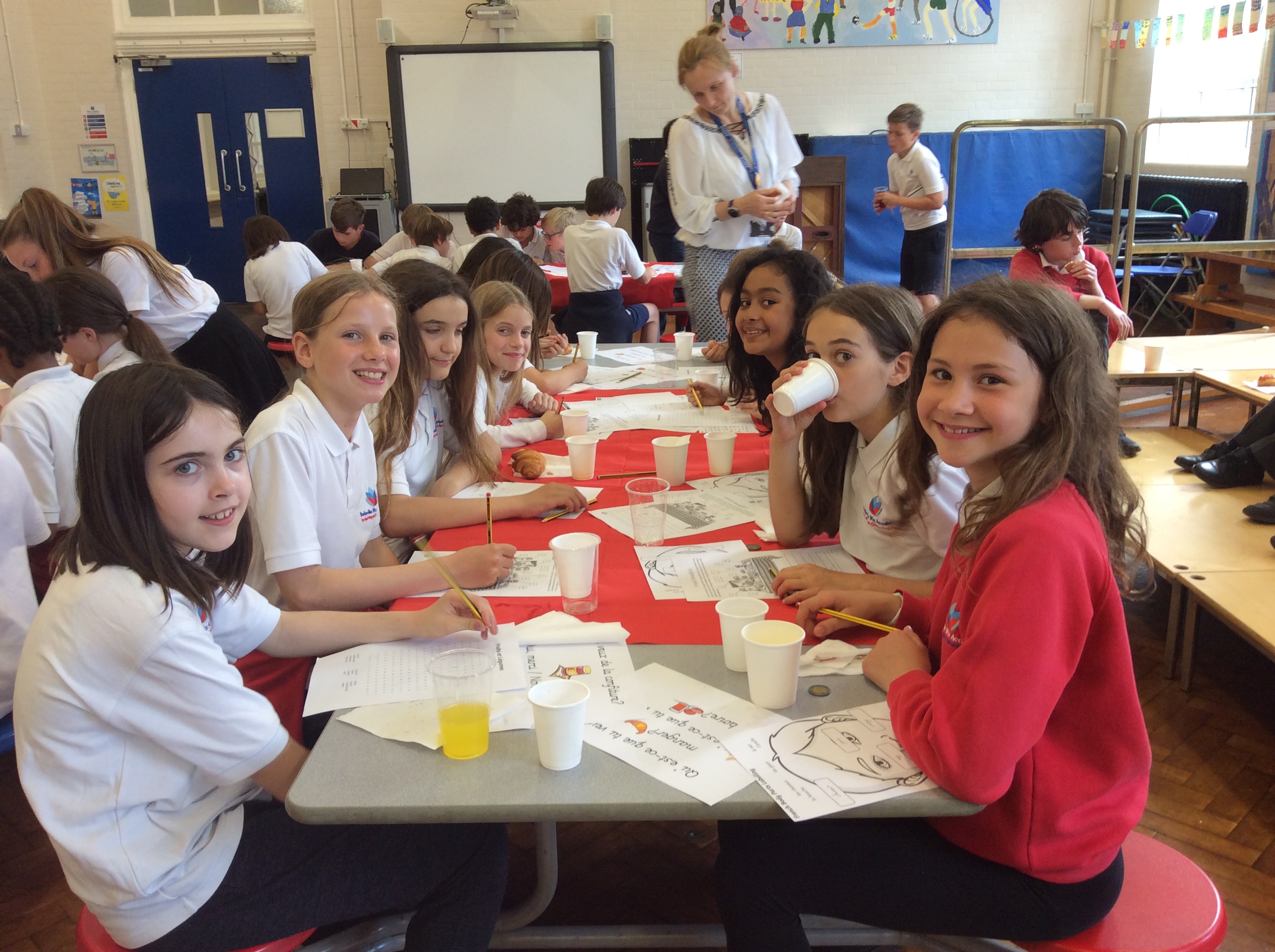 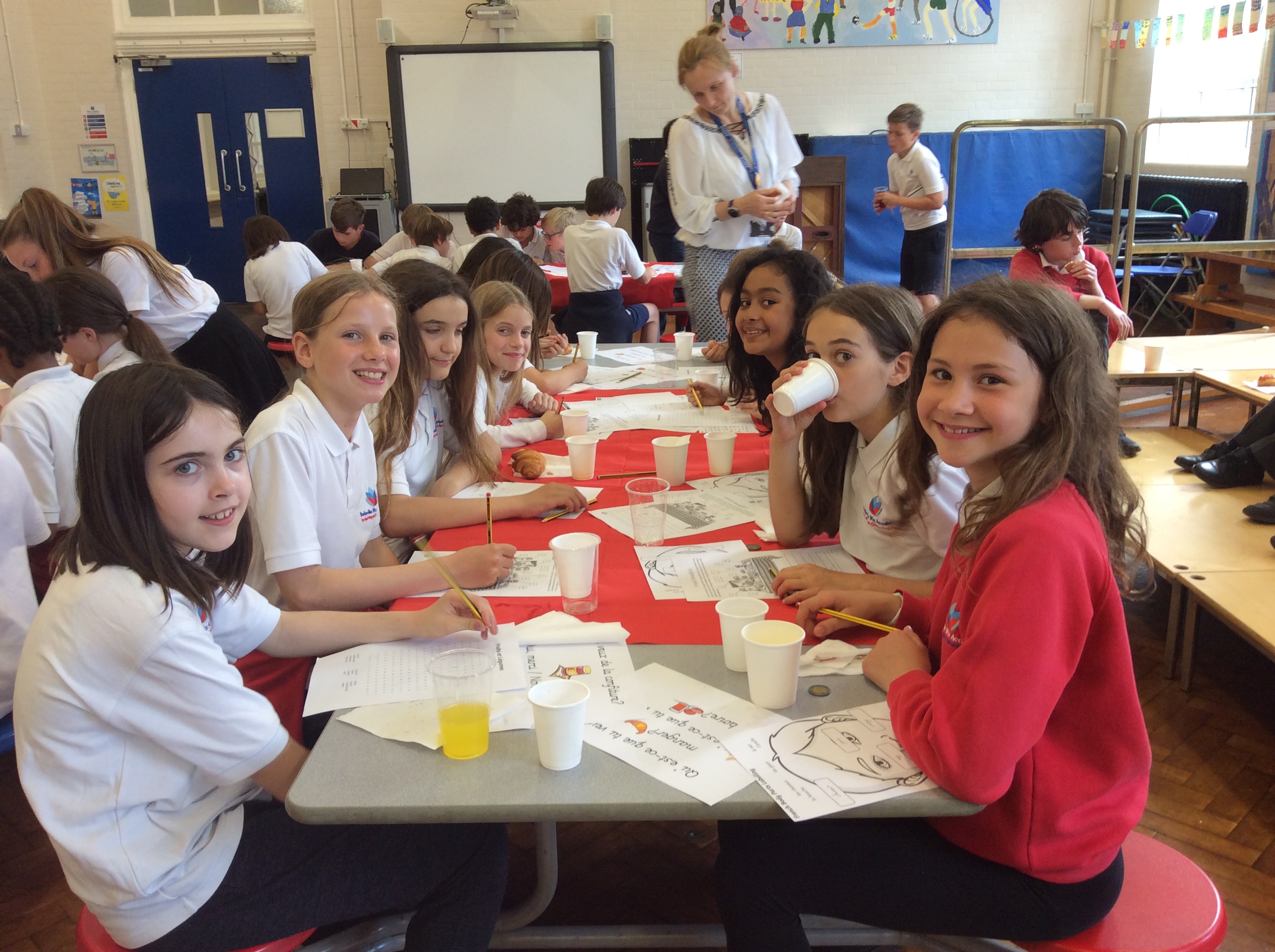 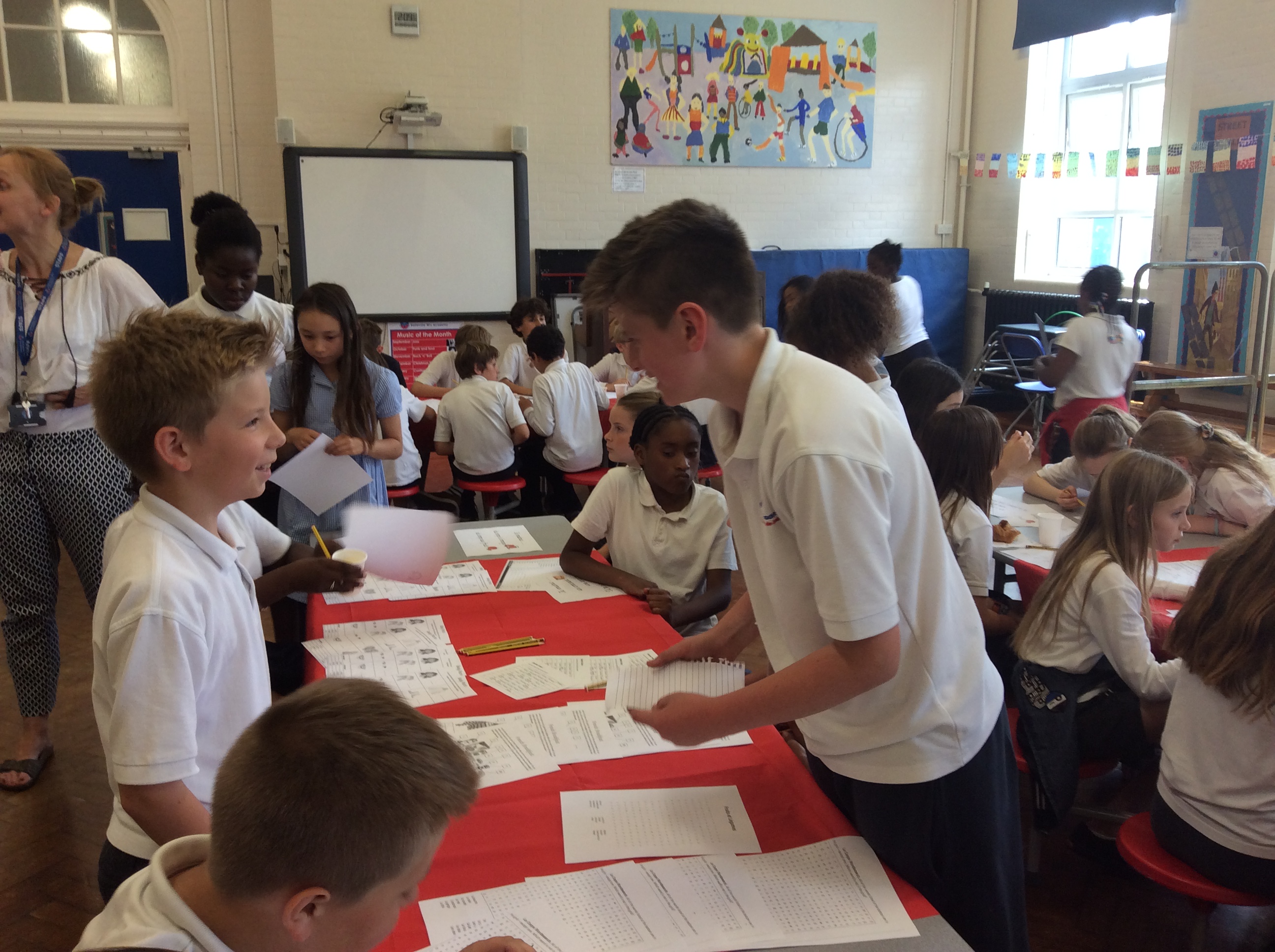 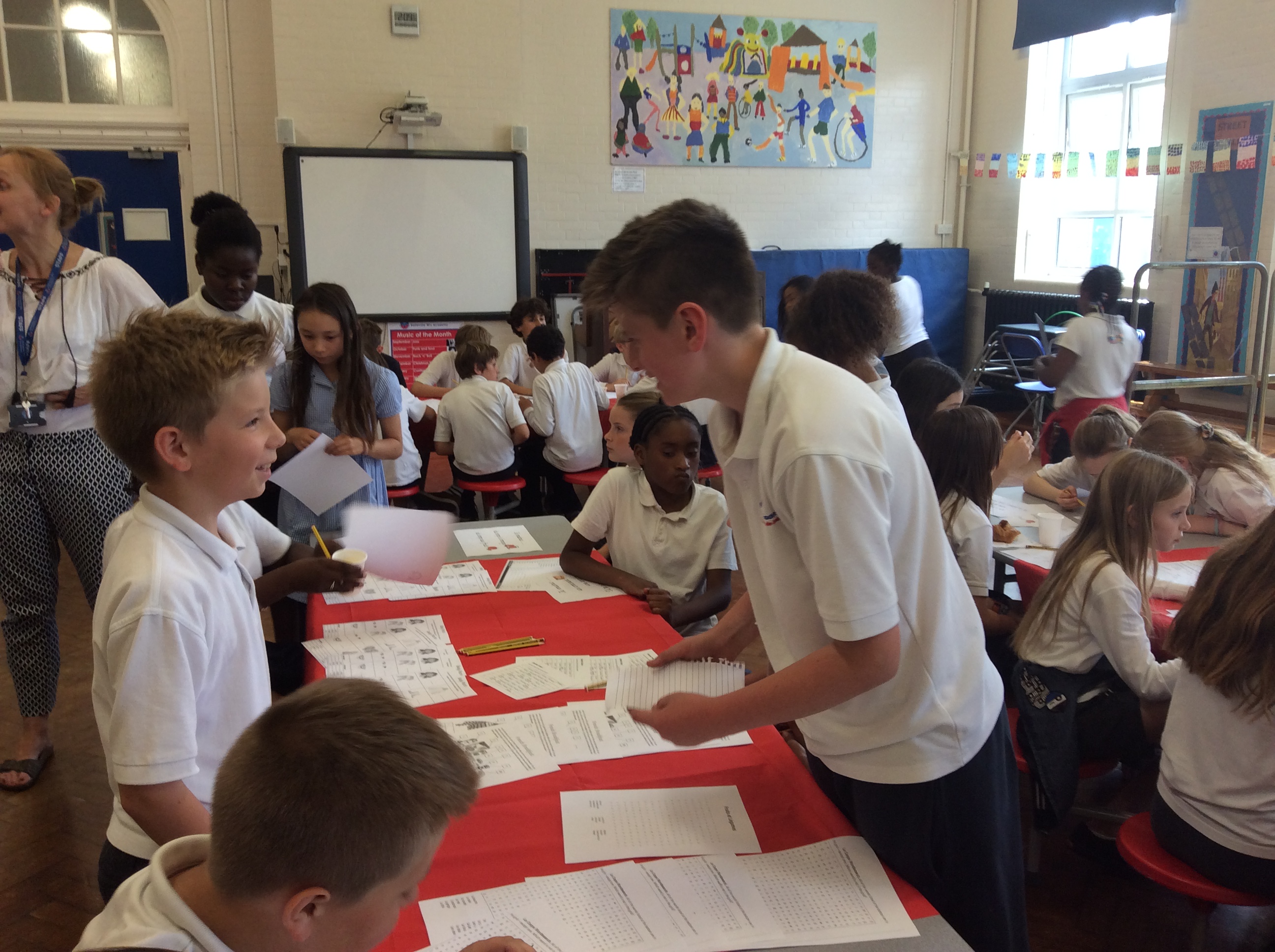 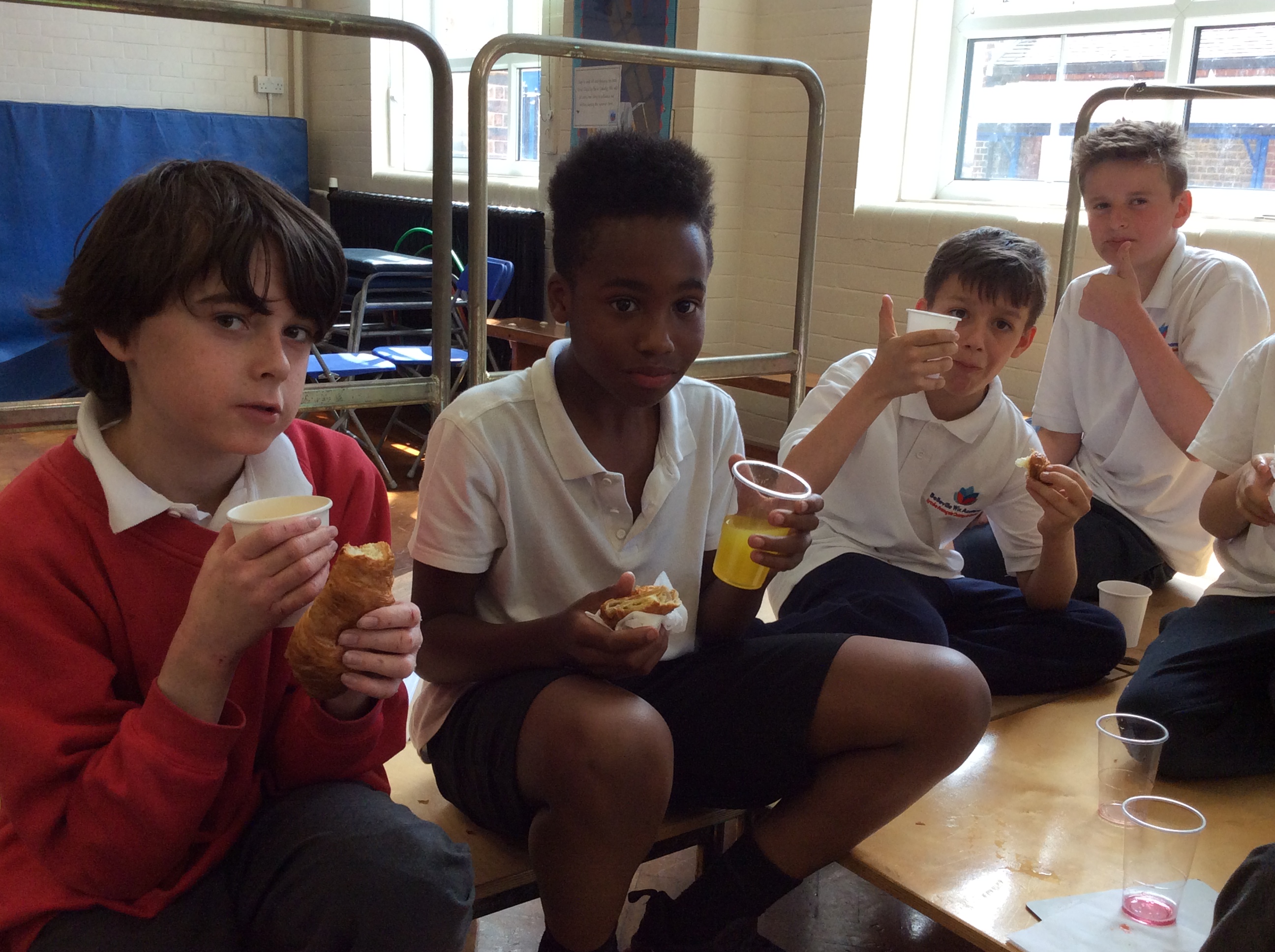 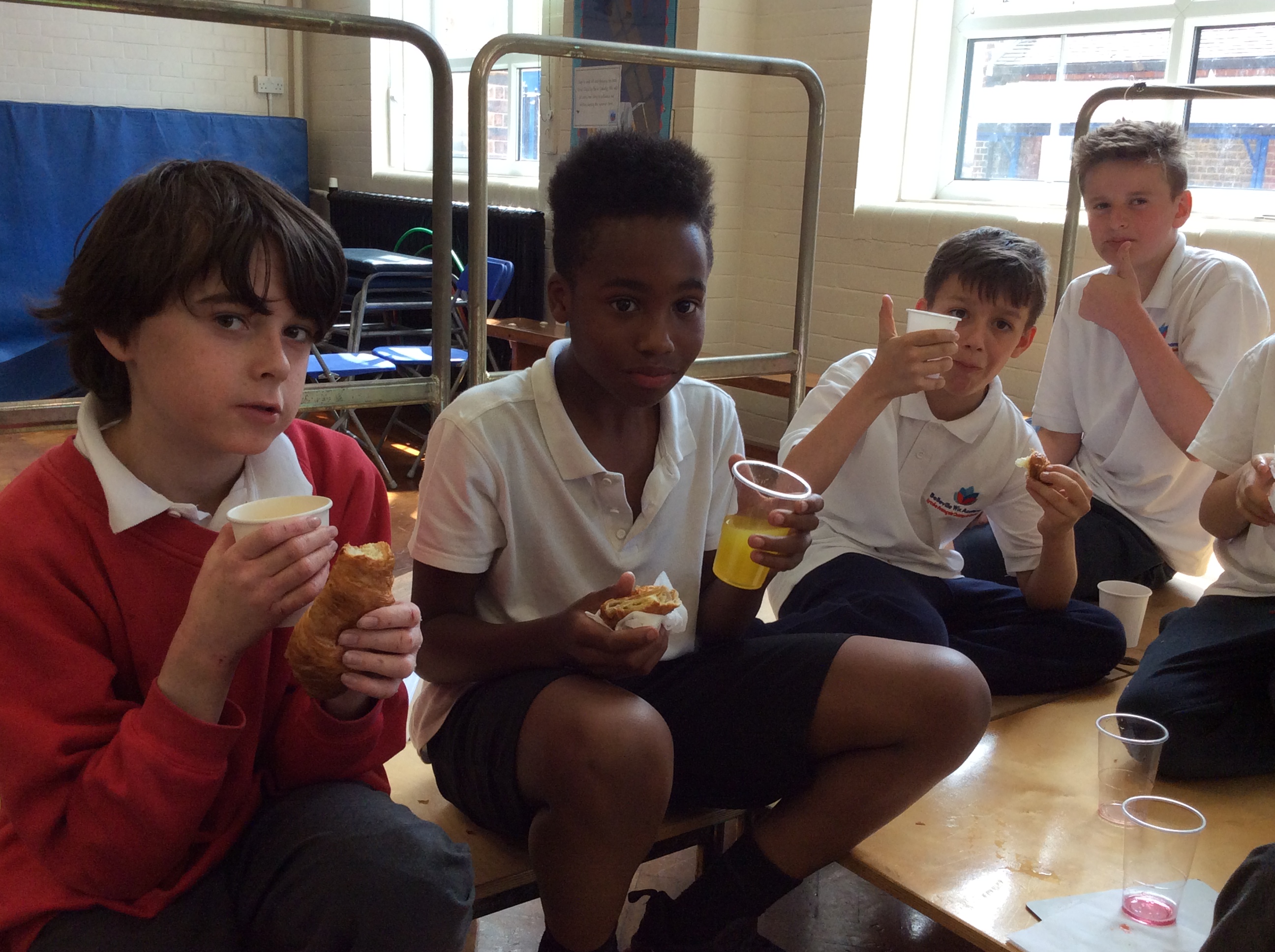 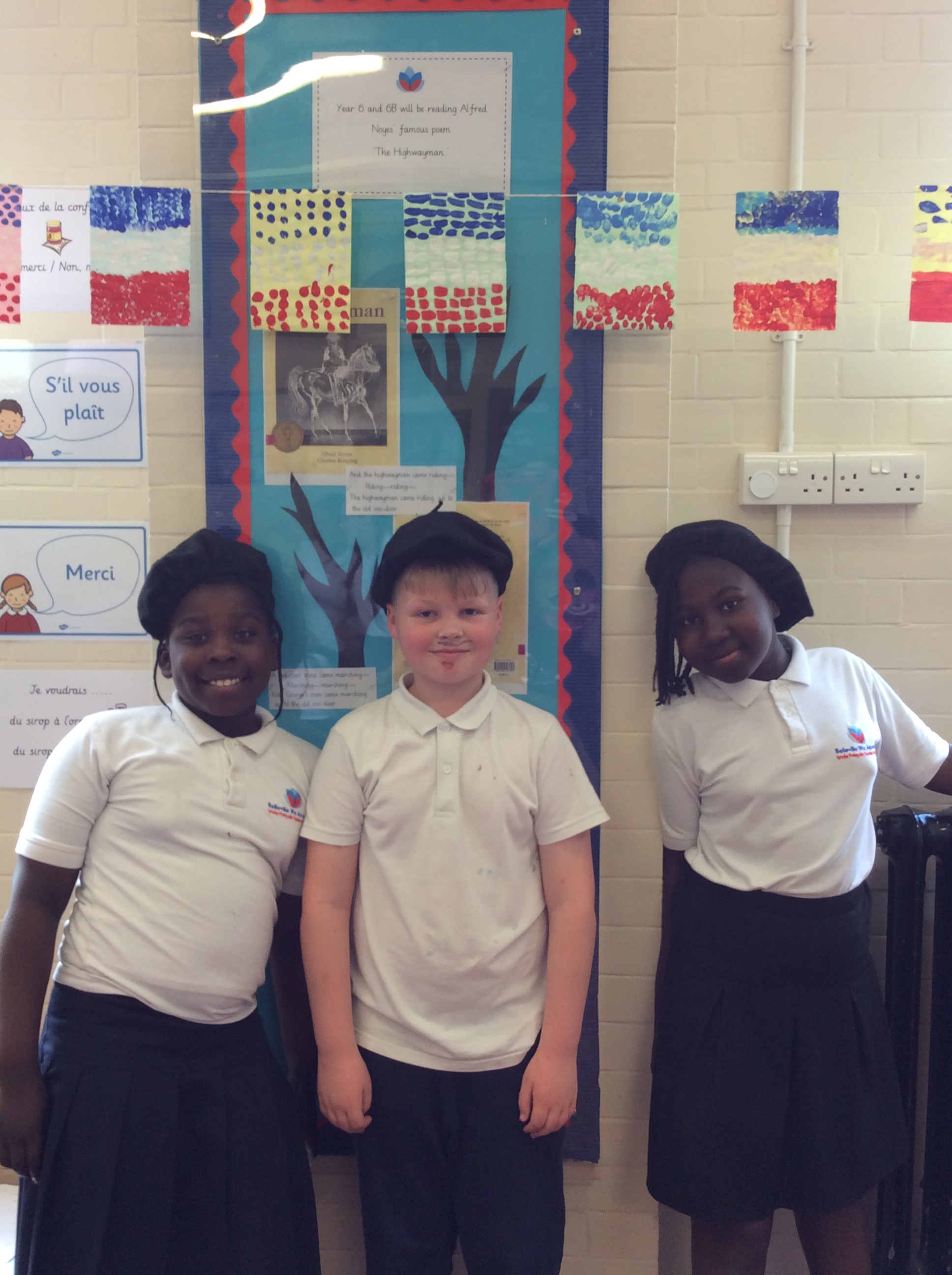 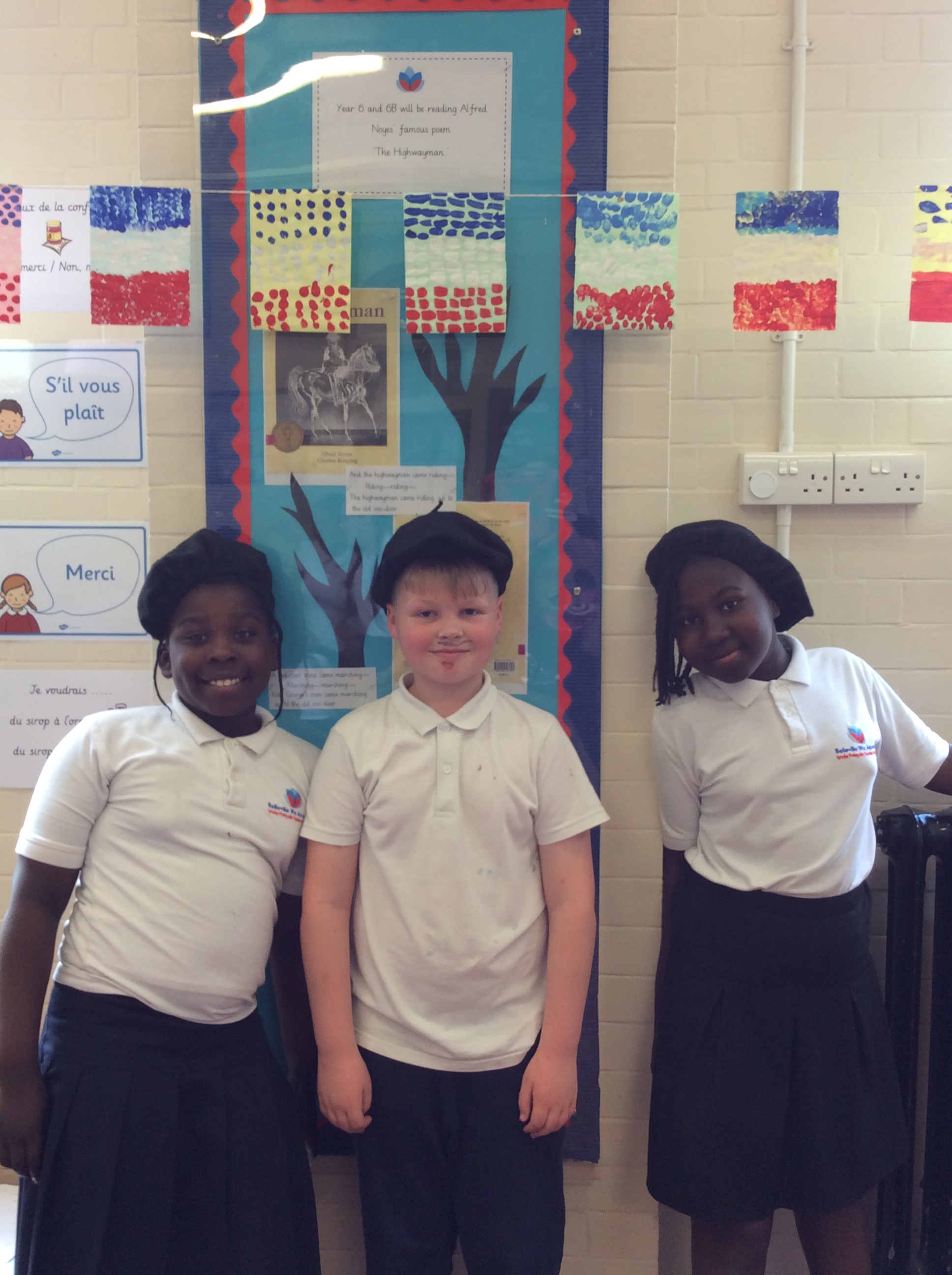 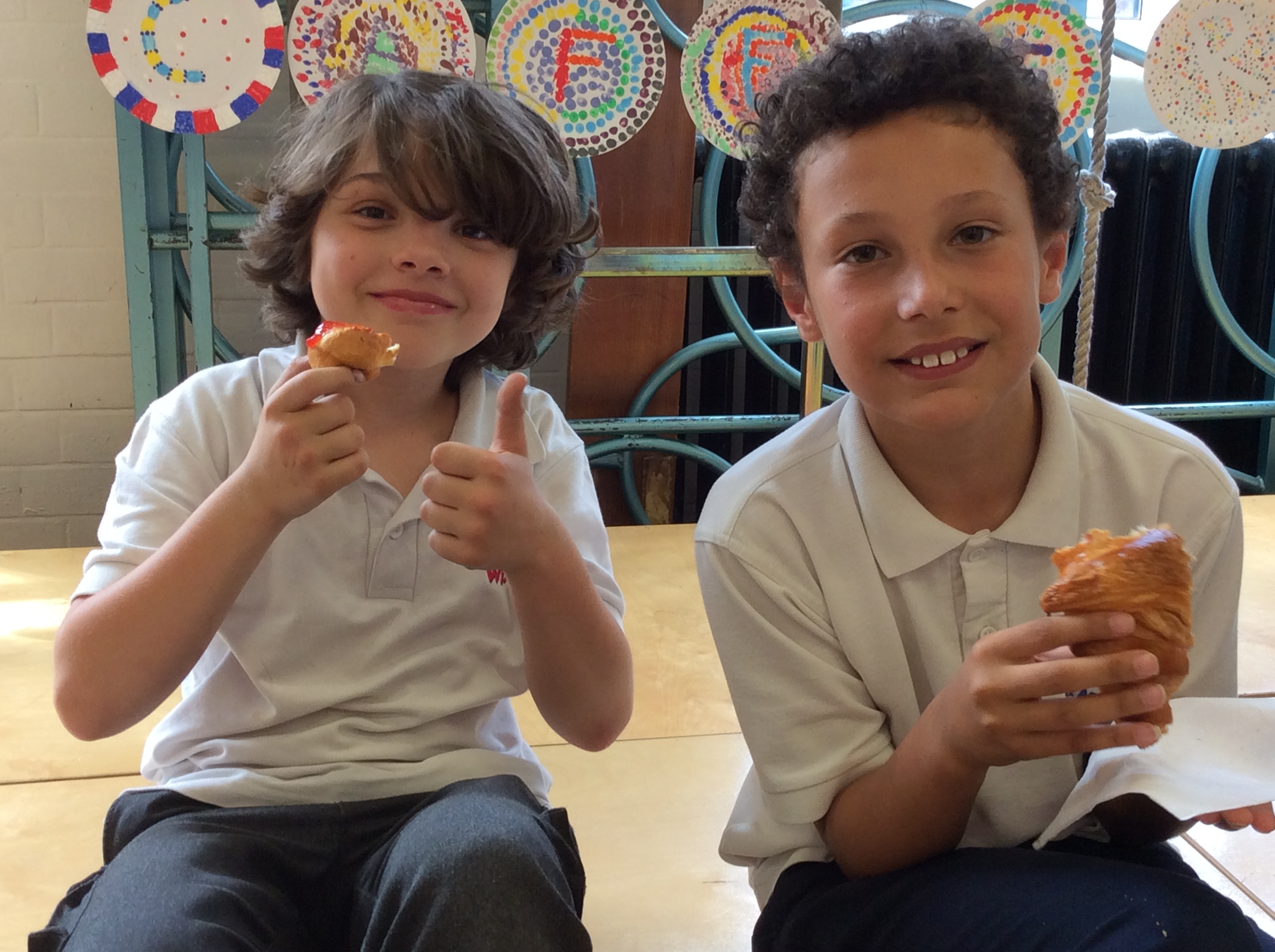 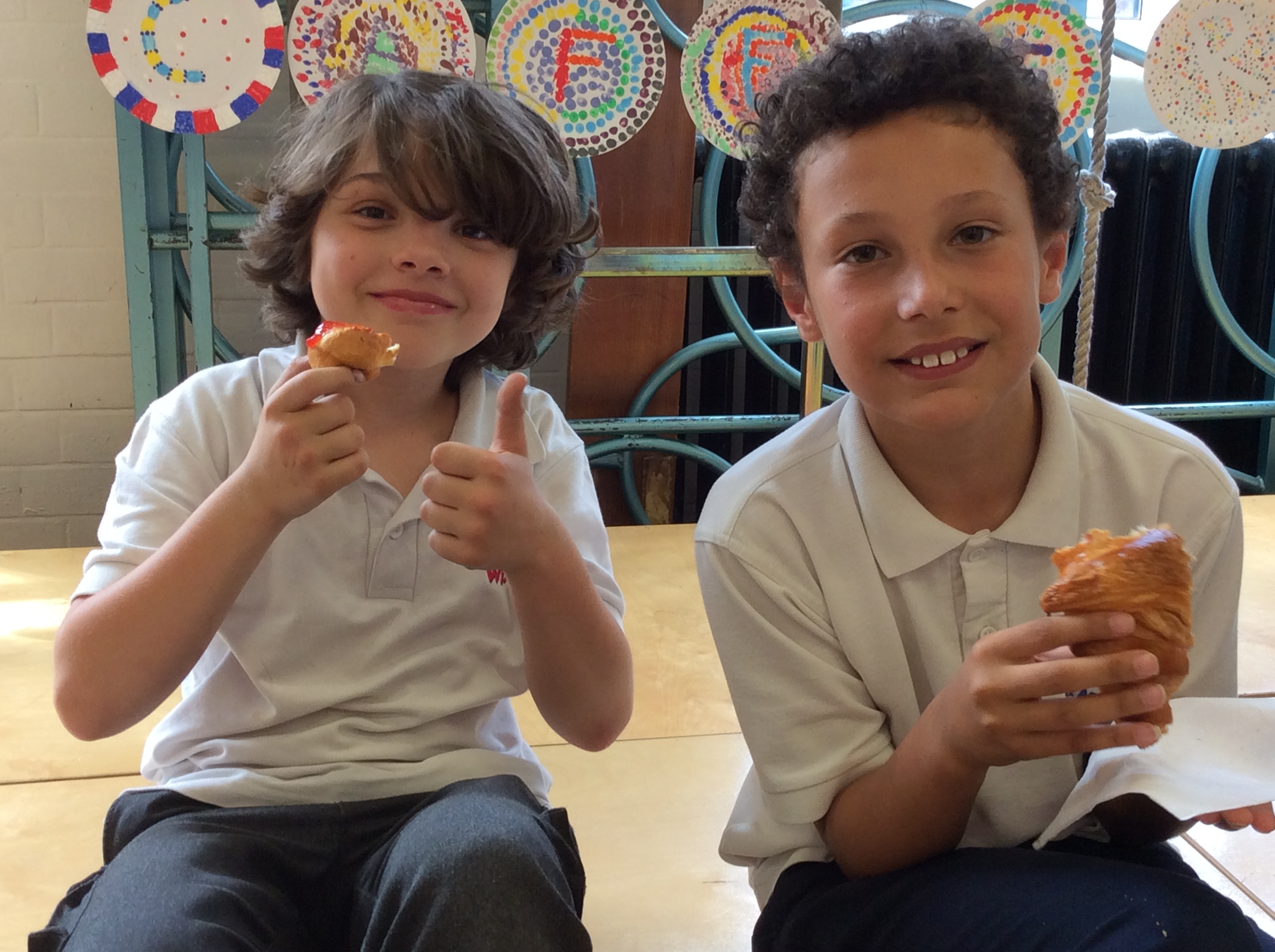 